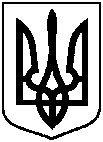 СУМСЬКА МІСЬКА ВІЙСЬКОВА АДМІНІСТРАЦІЯ СУМСЬКОГО РАЙОНУ СУМСЬКОЇ ОБЛАСТІНАКАЗ10.04.2024                                           м. Суми                                     № 153 – СМРРозглянувши звернення орендаря, надані документи, відповідно до статті 141 Земельного кодексу України, статей 19, 31, 32, 34 Закону України «Про оренду землі», враховуючи рекомендації постійної комісії з питань архітектури, містобудування, регулювання земельних відносин, природокористування та екології Сумської міської ради (протокол від 20 лютого 2024 року № 79), керуючись пунктом 26 частини другої та пунктом 8 частини шостої статті 15 Закону України «Про правовий режим воєнного стану»НАКАЗУЮ:1. Надати згоду Приватному підприємству «Компол» () на припинення дії договору оренди земельної ділянки за адресою: м. Суми, проспект Свободи, 16, площею 0,0999 га, кадастровий номер 5910136300:05:001:0035, категорія та функціональне призначення земельної ділянки: землі житлової та громадської забудови, для будівництва і обслуговування багатоквартирного житлового будинку, укладеного 25 листопада 2015 року (договір про внесення змін від 09 лютого 2017 року, додаткова угода від 31 липня 2020 року, номер запису про інше речове право в Державному реєстрі речових прав на нерухоме майно: 12413179 від 07 грудня 2015 року), у зв’язку з завершенням будівництва та прийняттям об’єкта в експлуатацію.2. Департаменту забезпечення ресурсних платежів Сумської міської ради (Клименко Юрія) підготувати акти приймання-передачі об’єкта оренди.Начальник								        Олексій ДРОЗДЕНКОПро припинення дії договору                    оренди земельної ділянки,                   укладеного з Приватним підприємством «Компол», за адресою: м. Суми, проспект Свободи, 16, площею 0,0999 га